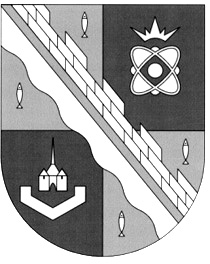 администрация МУНИЦИПАЛЬНОГО ОБРАЗОВАНИЯ                                        СОСНОВОБОРСКИЙ ГОРОДСКОЙ ОКРУГ  ЛЕНИНГРАДСКОЙ ОБЛАСТИпостановлениеот 03/10/2019 № 2099О внесении изменений в постановление администрации Сосновоборского городского округа от 01.10.2013 № 2464«Об утверждении муниципальной программы «Стимулирование экономической активности малого и среднего предпринимательства в Сосновоборском городском округе до 2030 года»»В соответствии с решением совета депутатов от 04.09.2019 № 149 «О внесении изменений в решение совета депутатов от 12.12.2018 № 214 «О бюджете Сосновоборского городского округа на 2019 год и на плановый период 2020 и 2021 годов», администрация Сосновоборского городского округа п о с т а н о в л я е т:Внести изменения в постановление администрации Сосновоборского городского округа от 01.10.2013 № 2464 «Об утверждении муниципальной программы «Стимулирование экономической активности малого и среднего предпринимательства в Сосновоборском городском округе до 2030 года»» (с изменениями от 22.05.2019 № 1087):Исключить по тексту подпрограммы «Развитие и поддержка малого и среднего предпринимательства и потребительского рынка на территории Сосновоборского городского округа» слова «…и молодежи в возрасте от 17 до 30 лет» в 5-ом целевом показателе (индикаторе) Паспорта Подпрограммы, в 6-ом абзаце подраздела «Обеспечение консультационной, организационно-методической и информационной поддержки начинающих предпринимателей и субъектов малого и среднего предпринимательства» раздела V «Основные мероприятия Подпрограммы»,  в 10-ом абзаце раздела VII «Ожидаемые результаты, оценка эффективности реализации Подпрограммы» и в п. 1.8 «Целевых показателей (индикаторов) муниципальной программы…» (Приложение 2 к муниципальной программе).Таблицу № 6 раздела VI «Ресурсное обеспечение Подпрограммы» в подпрограмме «Поддержка товаропроизводителей в сфере агропромышленного и рыбохозяйственного комплекса на территории Сосновоборского городского округа» и пункты 2.1-2.2 Перечня основных мероприятий муниципальной программы «Стимулирование экономической активности малого и среднего предпринимательства в Сосновоборском городском округе до 2030 года» (Приложение 1 к муниципальной программе) изложить в новой редакции:2. Общему отделу администрации (Смолкина М.С.) обнародовать настоящее постановление на электронном сайте городской газеты «Маяк».3. Отделу по связям с общественностью (пресс-центр) Комитета по общественной безопасности и информации (Никитина В.Г.) разместить настоящее постановление на официальном сайте Сосновоборского городского округа.4. Настоящее постановление вступает в силу со дня официального обнародования.5. Контроль исполнения настоящего постановления возложить на первого заместителя главы администрации Лютикова С.Г.Глава Сосновоборского городского округа				             М.В.ВоронковИсп. Булатова Т.Е. (ОЭР),☎ 6-28-49; ЛЕСОГЛАСОВАНО: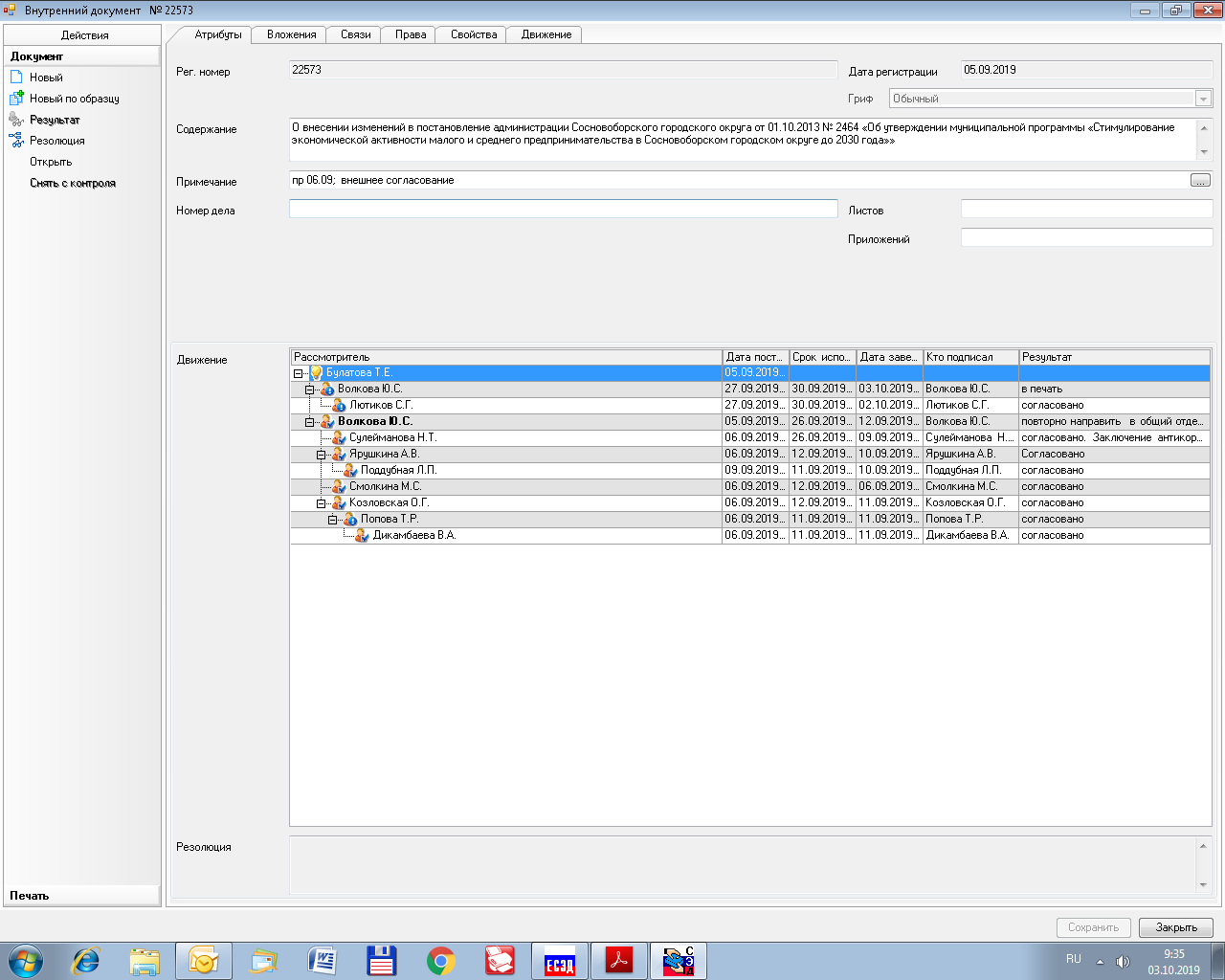 Председатель финансово-контрольной комиссии_______________ М.Н.Морозова09.09.2019Рассылка:Общий отдел,КФ, ЦБ, ОЭР, Пресс-центр,ПрокуратураНаименование субсидии2014-2017 годы2018 год2019 год2020 год2021 год2022 год2023 годСубсидия на компенсацию части затрат на развитие производственной материально-технической базы субъектов хозяйственной деятельности в сфере АПК округа, тыс. руб.1020010080808080Субсидия на компенсацию части затрат на участие в ярмарочных, выставочных мероприятиях субъектов хозяйственной деятельности в сфере АПК округа, тыс. руб.165,450020202020Всего, тыс. руб.1185,450100100100100100Наименование субсидии2024 год2025 год2026 год2027 год2028 год2029 год2030 годСубсидия на компенсацию части затрат на развитие производственной материально-технической базы субъектов хозяйственной деятельности в сфере АПК округа, тыс. руб.80808080808080Субсидия на компенсацию части затрат на участие в ярмарочных, выставочных мероприятиях субъектов хозяйственной деятельности в сфере АПК округа, тыс. руб.20202020202020Всего, тыс. руб.100100100100100100100»